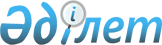 Об установлении норматива отчисления части чистого дохода коммунальных государственных предприятий Денисовского районаПостановление акимата Денисовского района Костанайской области от 26 марта 2018 года № 51. Зарегистрировано Департаментом юстиции Костанайской области 16 апреля 2018 года № 7707
      В соответствии со статьей 31 Закона Республики Казахстан от 23 января 2001 года "О местном государственном управлении и самоуправлении в Республике Казахстан", пунктом 2 статьи 140 Закона Республики Казахстан от 1 марта 2011 года "О государственном имуществе" акимат Денисовского района ПОСТАНОВЛЯЕТ:
      1. Установить норматив отчисления части чистого дохода коммунальных государственных предприятий Денисовского района согласно приложению к настоящему постановлению.
      2. Государственному учреждению "Отдел экономики и финансов акимата Денисовского района" в установленном законодательством Республики Казахстан порядке обеспечить:
      1) государственную регистрацию настоящего постановления в территориальном органе юстиции;
      2) в течение десяти календарных дней со дня государственной регистрации настоящего постановления акимата направление его копии в бумажном и электронном виде на казахском и русском языках в Республиканское государственное предприятие на праве хозяйственного ведения "Республиканский центр правовой информации" для официального опубликования и включения в Эталонный контрольный банк нормативных правовых актов Республики Казахстан;
      3) размещение настоящего постановления на интернет-ресурсе акимата Денисовского района после его официального опубликования.
      3. Контроль за исполнением настоящего постановления возложить на заместителя акима Денисовского района по экономическим вопросам.
      4. Настоящее постановление вводится в действие по истечении десяти календарных дней после дня его первого официального опубликования. Норматив отчисления части чистого дохода коммунальных государственных предприятий Денисовского района
					© 2012. РГП на ПХВ «Институт законодательства и правовой информации Республики Казахстан» Министерства юстиции Республики Казахстан
				
      Аким Денисовского района

Б. Нургалиев
Приложение
к постановлению акимата
от 26 марта 2018 года
№ 51
Чистый доход до 3 000 000 тенге
5 процентов с суммы чистого дохода
Чистый доход от 3 000 001 тенге до 50 000 000 тенге
150 000 тенге + 10 процентов с суммы, превышающей чистый доход в размере 3 000 000 тенге